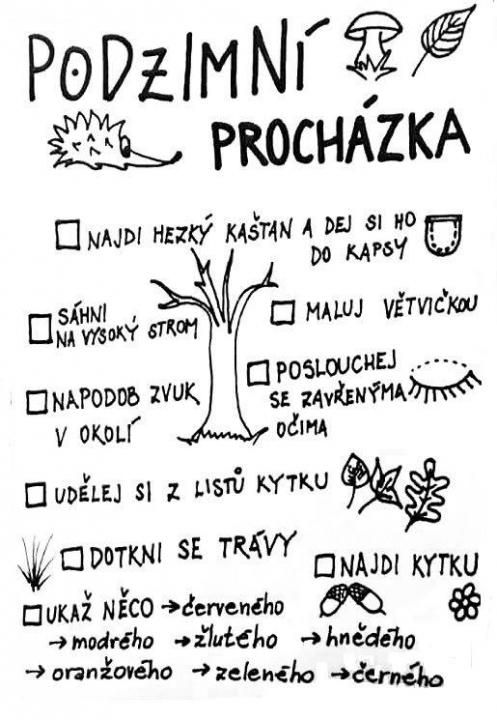 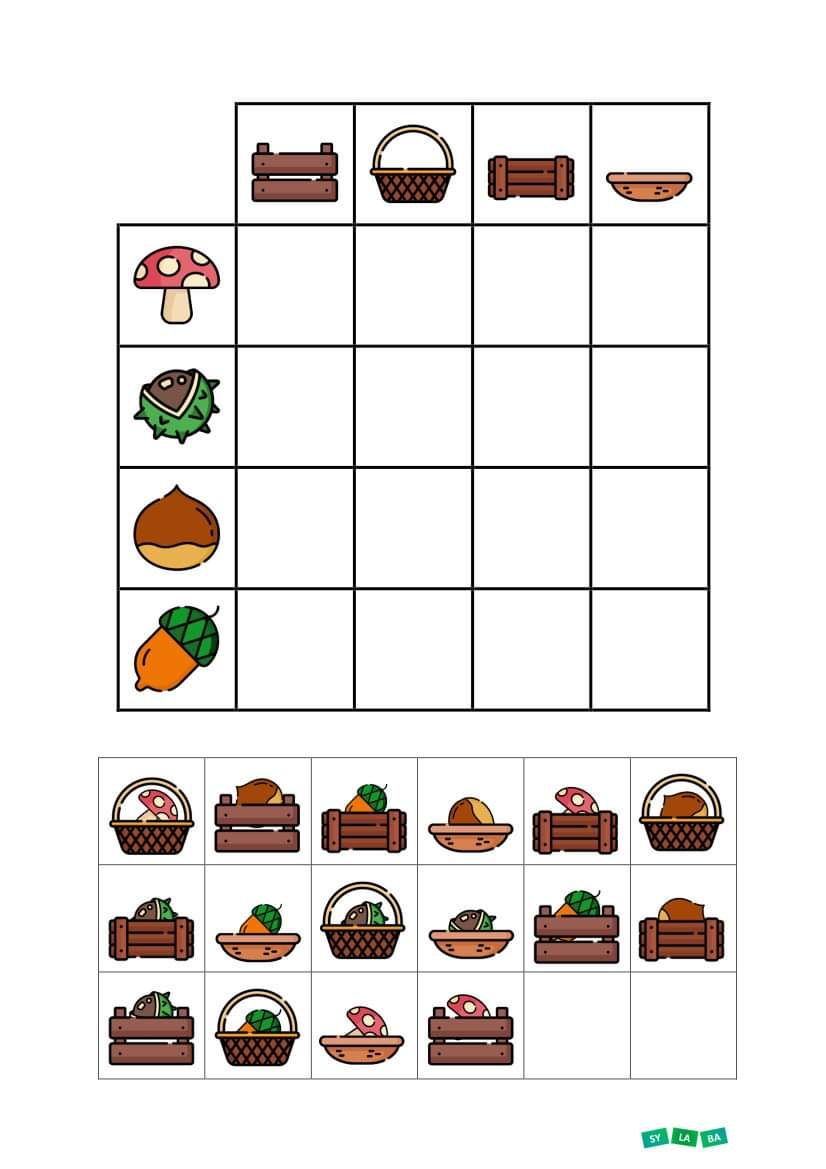 Rozstříhej, doplň a nalep.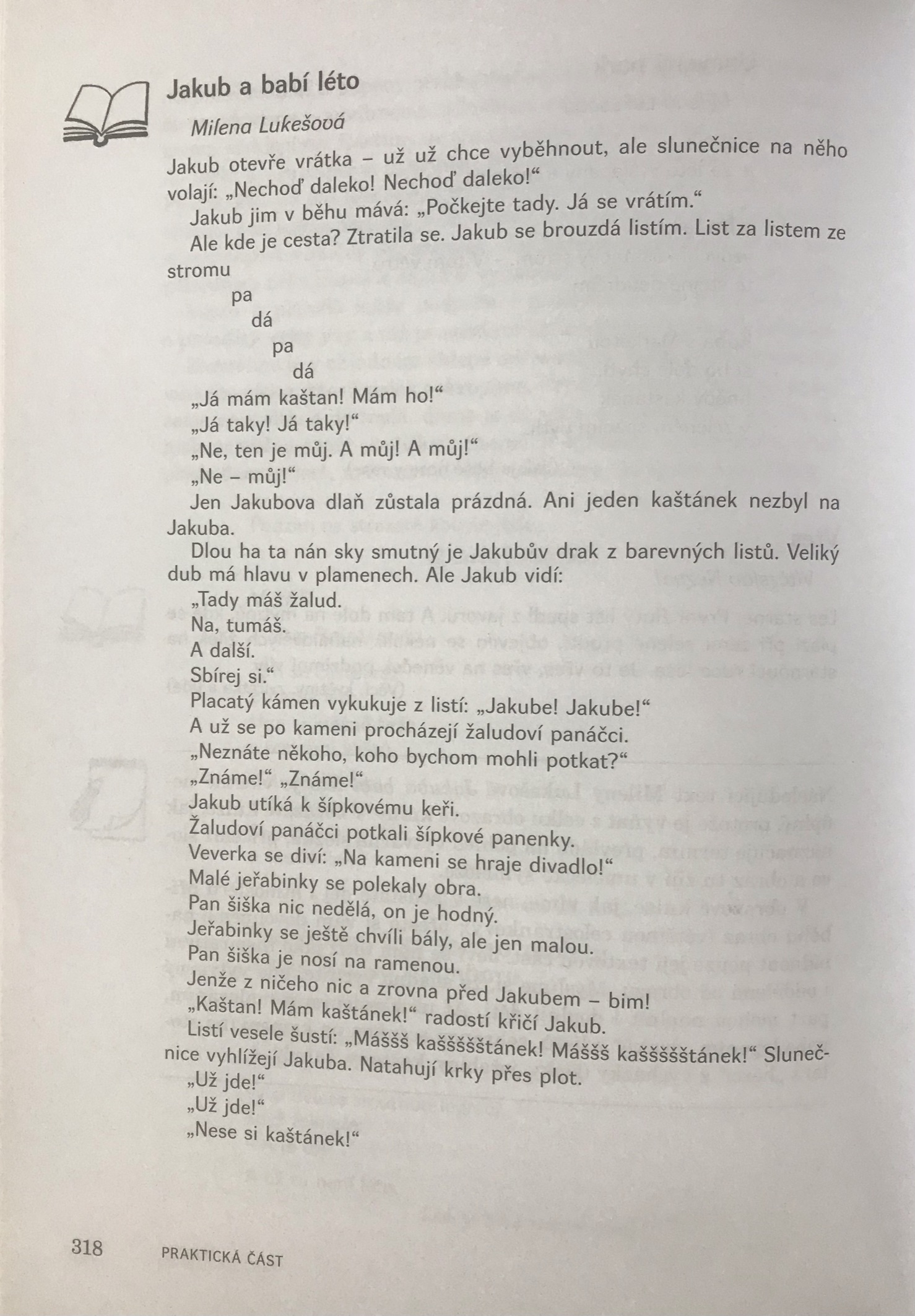 Co našel Jakub?Co je to babí léto?Nakresli list kaštanu.